扫描电镜应用举例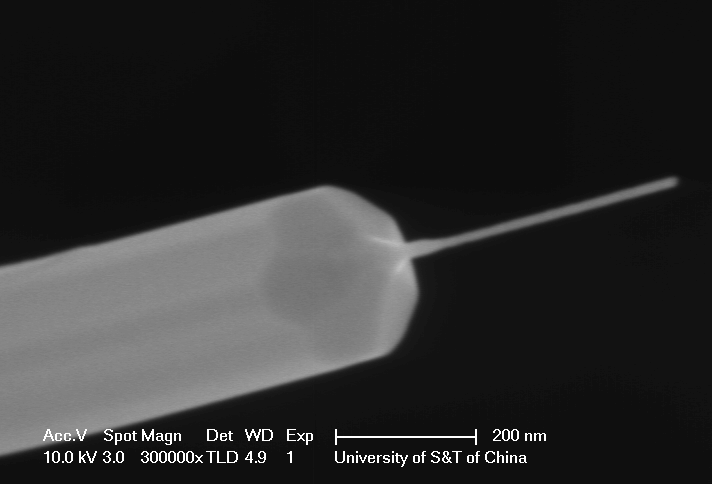 STM针尖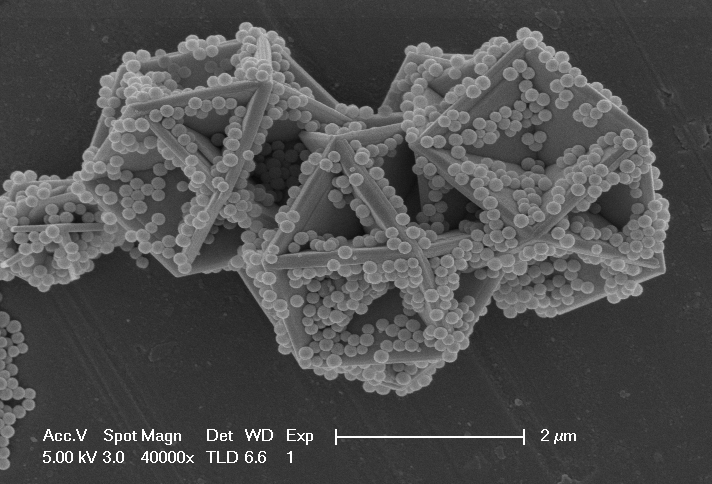 纳米复合结构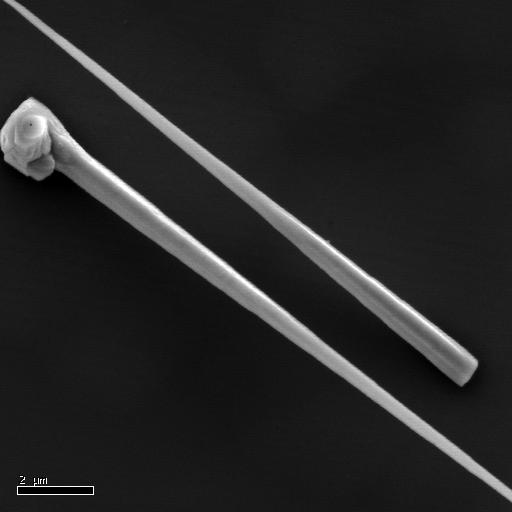 氧化锌纳米针SE电子图像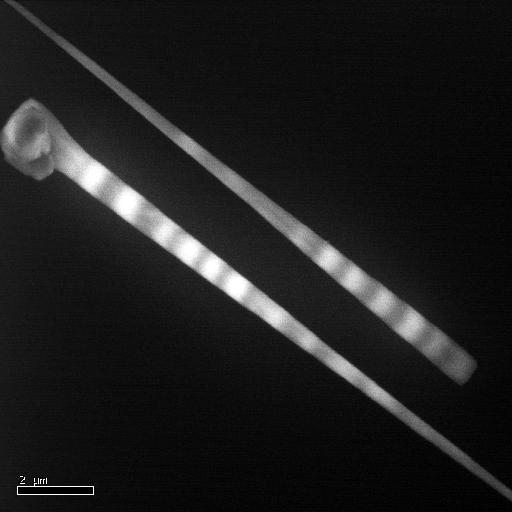 氧化锌纳米针全光CL发光图像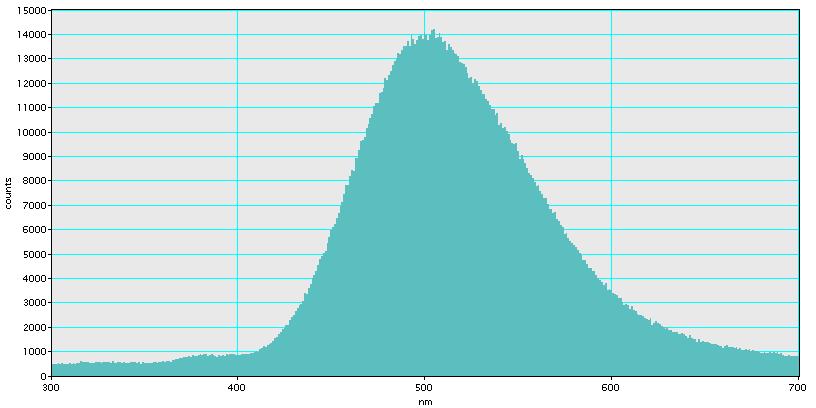 氧化锌纳米针全光CL发光谱图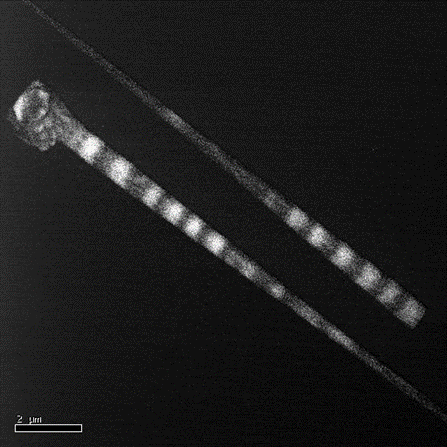 氧化锌纳米针380nmCL发光图像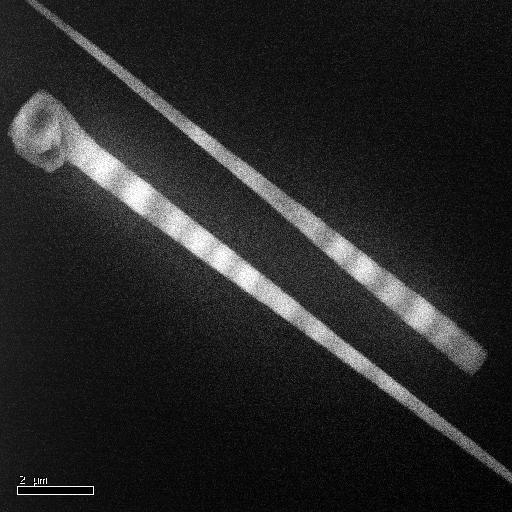 氧化锌纳米针500nm CL发光图像